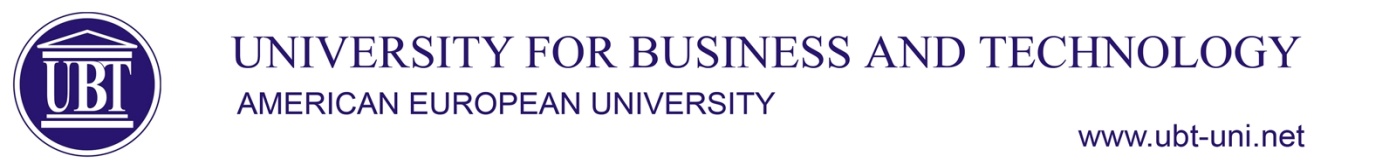 …………………………………………………………………………………………………………………………………………………………BSc Arkitekture dhe Planifikim Hapsinore LëndaKONSTRUKCIONE ARKITEKTONIKE  3KONSTRUKCIONE ARKITEKTONIKE  3KONSTRUKCIONE ARKITEKTONIKE  3KONSTRUKCIONE ARKITEKTONIKE  3LëndaLlojjSemestriECTSKodiLëndaOBLIGATIVE (O)3330-KOA-253Ligjëruesi i lëndësMuhamet Ahmeti,DrMuhamet Ahmeti,DrMuhamet Ahmeti,DrMuhamet Ahmeti,DrAsistenti i lëndësGent HasimjaBard Bajcinovci Zeke Islami Gent HasimjaBard Bajcinovci Zeke Islami Gent HasimjaBard Bajcinovci Zeke Islami Gent HasimjaBard Bajcinovci Zeke Islami Tutori i lëndësQëllimet dhe objektivatAftësimi i studenteve për kuptimin e elementeve te ndërlidhura me konstruksionet e ndërtesave dhe rrethinës se ndërtesës, kuptimit te karakteristikave themelore te tyre dhe përvetësimin e parimeve te projektimit dhe ekzekutimit ne kuadër te projekteve arkitektonike.Aftësimi i studenteve për te kuptuar dhe zbatuar elemente e ndryshëm dhe detajeve  ne praktike , njohja me teknologjitë me te reja qe zbatohen sot ne projektimin e konstruksioneve te ndryshëm arkitektonike , njohja me zbatimin e formave dhe materialeve me te reja ne detajet e ndryshme te konstruksioneve siç janë kulmet e rrafshëta , fasadat si dhe struktura e ndryshme hapësinore .  Aftësimi i studenteve për kuptimin e elementeve te ndërlidhura me konstruksionet e ndërtesave dhe rrethinës se ndërtesës, kuptimit te karakteristikave themelore te tyre dhe përvetësimin e parimeve te projektimit dhe ekzekutimit ne kuadër te projekteve arkitektonike.Aftësimi i studenteve për te kuptuar dhe zbatuar elemente e ndryshëm dhe detajeve  ne praktike , njohja me teknologjitë me te reja qe zbatohen sot ne projektimin e konstruksioneve te ndryshëm arkitektonike , njohja me zbatimin e formave dhe materialeve me te reja ne detajet e ndryshme te konstruksioneve siç janë kulmet e rrafshëta , fasadat si dhe struktura e ndryshme hapësinore .  Aftësimi i studenteve për kuptimin e elementeve te ndërlidhura me konstruksionet e ndërtesave dhe rrethinës se ndërtesës, kuptimit te karakteristikave themelore te tyre dhe përvetësimin e parimeve te projektimit dhe ekzekutimit ne kuadër te projekteve arkitektonike.Aftësimi i studenteve për te kuptuar dhe zbatuar elemente e ndryshëm dhe detajeve  ne praktike , njohja me teknologjitë me te reja qe zbatohen sot ne projektimin e konstruksioneve te ndryshëm arkitektonike , njohja me zbatimin e formave dhe materialeve me te reja ne detajet e ndryshme te konstruksioneve siç janë kulmet e rrafshëta , fasadat si dhe struktura e ndryshme hapësinore .  Aftësimi i studenteve për kuptimin e elementeve te ndërlidhura me konstruksionet e ndërtesave dhe rrethinës se ndërtesës, kuptimit te karakteristikave themelore te tyre dhe përvetësimin e parimeve te projektimit dhe ekzekutimit ne kuadër te projekteve arkitektonike.Aftësimi i studenteve për te kuptuar dhe zbatuar elemente e ndryshëm dhe detajeve  ne praktike , njohja me teknologjitë me te reja qe zbatohen sot ne projektimin e konstruksioneve te ndryshëm arkitektonike , njohja me zbatimin e formave dhe materialeve me te reja ne detajet e ndryshme te konstruksioneve siç janë kulmet e rrafshëta , fasadat si dhe struktura e ndryshme hapësinore .  Rezultatet e pritshmeDija e arritur me e avancuar nga njohja dhe aplikimi sistemeve konstruktive te kombinuara ne arkitekture, Kuptimi si dhe aplikimi i detajeve te ndryshme ne projekteve te objekteve te ndryshme , Njohja dhe te kuptuarit me detajet e ndryshme ndërtimore , paraqitja grafike si dhe zbatimi i këtyre detajeve ne praktikë ,Njohja me elemente  konstruktive me te reja te cilat janë te zbatueshme ne objekte te ndryshme arkitektonike , Njohja dhe te kuptuarit e masave mbrojtëse dhe te sigurisë qe duhet te ndermirën ne objekte te ndryshme ndërtimore nga fillim e deri ne përfundim te objektit Dija e arritur me e avancuar nga njohja dhe aplikimi sistemeve konstruktive te kombinuara ne arkitekture, Kuptimi si dhe aplikimi i detajeve te ndryshme ne projekteve te objekteve te ndryshme , Njohja dhe te kuptuarit me detajet e ndryshme ndërtimore , paraqitja grafike si dhe zbatimi i këtyre detajeve ne praktikë ,Njohja me elemente  konstruktive me te reja te cilat janë te zbatueshme ne objekte te ndryshme arkitektonike , Njohja dhe te kuptuarit e masave mbrojtëse dhe te sigurisë qe duhet te ndermirën ne objekte te ndryshme ndërtimore nga fillim e deri ne përfundim te objektit Dija e arritur me e avancuar nga njohja dhe aplikimi sistemeve konstruktive te kombinuara ne arkitekture, Kuptimi si dhe aplikimi i detajeve te ndryshme ne projekteve te objekteve te ndryshme , Njohja dhe te kuptuarit me detajet e ndryshme ndërtimore , paraqitja grafike si dhe zbatimi i këtyre detajeve ne praktikë ,Njohja me elemente  konstruktive me te reja te cilat janë te zbatueshme ne objekte te ndryshme arkitektonike , Njohja dhe te kuptuarit e masave mbrojtëse dhe te sigurisë qe duhet te ndermirën ne objekte te ndryshme ndërtimore nga fillim e deri ne përfundim te objektit Dija e arritur me e avancuar nga njohja dhe aplikimi sistemeve konstruktive te kombinuara ne arkitekture, Kuptimi si dhe aplikimi i detajeve te ndryshme ne projekteve te objekteve te ndryshme , Njohja dhe te kuptuarit me detajet e ndryshme ndërtimore , paraqitja grafike si dhe zbatimi i këtyre detajeve ne praktikë ,Njohja me elemente  konstruktive me te reja te cilat janë te zbatueshme ne objekte te ndryshme arkitektonike , Njohja dhe te kuptuarit e masave mbrojtëse dhe te sigurisë qe duhet te ndermirën ne objekte te ndryshme ndërtimore nga fillim e deri ne përfundim te objektit 